Form to be sent to:Deadline:   15 / 05 / 2019* city where the visa application support letter must be sent toPlace and date									Signature	International Tournament of Rhythmic Gymnastics 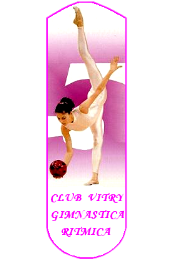 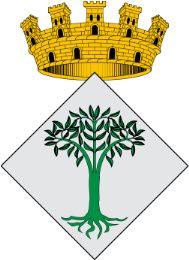 X VITRY CUP + Junior  2019Lloret de Mar  (Girona, SPAIN)26 – 29  June  2019Local  Organising  CommitteeLOCX  VITRY CUP + Junior   2019AddressPl. Melcior Montero y Vert, 2, 2, 2 – 17310, Lloret de Mar, Girona, SpainPhone0034 – 872 503 492E-mailvitry@mail.ru, vitryclub@gmail.comWebhttp://vitrycup.com, Facebook Vitry Cup JuniorVISA  REQUEST  FormCountryContact  PersonFederationPhoneClubE-mail№№LAST NAMEFirst nameStatusGenderM/FDate of birthdd.mm.yyyyCitizenship andpassport N°Passport expiry dateArrival  dateDeparture dateCity*1234